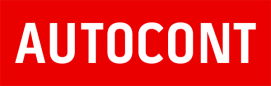 PLNÁ MOCZmocnitel tímto uděluje Zmocněnci plnou moc aby:Zastupoval ve všech věcech obchodní povahy a ve věcech právních jednání obchodní povahy, které se týkají podávání či příjímání nabídek, uzavírání a podepisování smluv, při jednání s úřady, orgány veřejné správy, orgány státní správy a orgány místní samosprávy, jakož i s právnickými a fyzickými osobami.Zmocněnec je oprávněn vykonávat veškeré úkony s výše uvedeným související, zejména přijímat doručované písemnosti, podávat návrhy a žádosti, účastnit se jednání s třetími stranami, uznávat uplatněné nároky, vzdávat se nároků, podávat opravné prostředky, námitky nebo rozklady a vzdávat se jich, vymáhat nároky, plnění nároků přijímat, jejich plnění potvrzovat, to vše i tehdy, když je podle předpisů zapotřebí zvláštní plné mociTato plná moc se uděluje na dobu určitou do 31. 12. 2023. K zániku této plné moci dojde též ukončením pracovního poměru Zmocněnce ke Zmocniteli.Zmocnitel je oprávněn tuto plnou moc kdykoliv odvolat.Zmocněnec není oprávněn udělit v rozsahu výše uvedeného zmocnění nebo jeho části další plnou moc.V Praze dne…………………………………………..	…………………………………………..AUTOCONT a.s.	AUTOCONT a.s.xxx	xxxVýše uvedené zmocnění bez výhrad přijímám a současně potvrzuji, že jsem obeznámen s interními pravidly Zmocnitele týkajícími se jednání za společnost a zavazuji se tato pravidla dodržovat a jsem si vědom následků plynoucích z porušení těchto pravidel.V Praze dne…………………………………………..xxxAUTOCONT a.s., IČO: 04308697, DIČ: CZ04308697Hornopolní 3322/34, 702 00 Ostrava, Tel.: xxxwww.autocont.cz www.autocont.skZmocnitel:AUTOCONT a.s.se sídlem: Hornopolní 3322/34, Moravská Ostrava, 702 00 Ostrava IČ: 04308697zapsaná v obchodním rejstříku vedeném Krajským soudem v Ostravě, oddíl B, vložka 11012xxxZmocněnec:xxxfunkce: xxxtrvale bytem: xxx